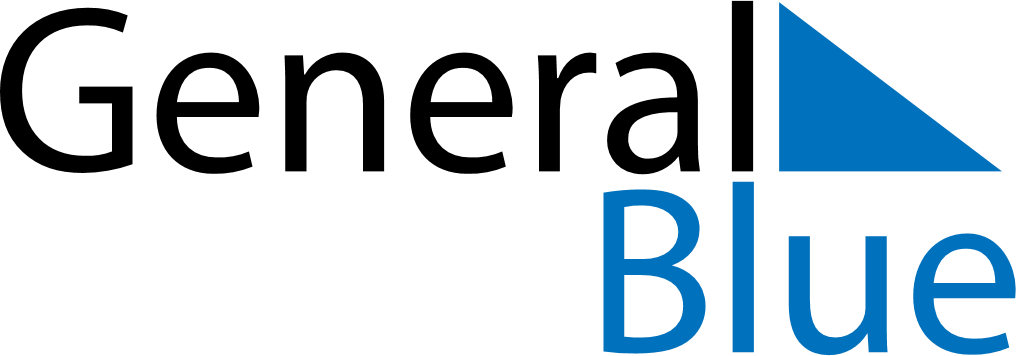 August 2028August 2028August 2028August 2028GabonGabonGabonSundayMondayTuesdayWednesdayThursdayFridayFridaySaturday1234456789101111121314151617181819AssumptionIndependence Day20212223242525262728293031